Brain – Clinical ApplicationsDr. Gary Mumaugh – Campbellsville UniversityBrain FunctionsSensory Information Motor SystemBehavioral StateSleepMotivation Moods Learning and Memory LanguagePersonality Sensory Information Integration of spinal reflexes Primary somatic sensory cortexTermination point of pathways from skin, musculoskeletal system, and visceraSomatosensory pathwaysTouchTemperaturePainItch Sensory Information Body position Special senses have devoted regionsVisual cortexAuditory cortexOlfactory cortex Gustatory cortex Neural pathways extend from sensory areas to association areas, which integrate stimuli into perception Motor SystemThree major types Skeletal muscle movementSomatic motor division Neuroendocrine signalsHypothalamus and adrenal medulla Visceral responsesAutonomic division Voluntary movementPrimary motor cortex Motor association areasNeuroendocrine and visceral responses are coordinated in the hypothalamus and medulla. Behavioral State Modulator of sensory and cognitive processesNeurons collectively known as diffuse modulatory systems Originate in reticular formation in brain stem Project axons to large areas of the brainReticular activating system controls consciousness Motivation Defined as internal signals that shape voluntary behaviors Some states known as drives Work with autonomic and endocrine responses Motivated behaviors stop when a person has reached a certain level of satietyPleasure and addictive behaviors: link to dopamine Moods Similar to emotions but longer-lastingMood disorders Fourth leading cause of illness worldwide todayDepression Sleep and appetite disturbancesAlterations of mood and libidoMay affect function at school or work or in personal relationshipsAntidepressant drugs alter synaptic transmission Learning and Memory Learning has two broad types Associative learningNon-associative learning Habituation and sensitizationAssociative & Non-associative Learning Memory has several types Short-term and long-termWorking memory and consolidation Reflexive and declarativeStored in memory tracesAnterograde amnesia is inability to remember new information (Retrograde is past) Memory loss in the elderly can be caused by dementia and Alzheimer’s disease Language Integration of spoken language involves two regions Damage to Wernicke’s area causes receptive aphasiaDifficulty understanding written or spoken language Damage to Broca’s area causes expressive aphasiaInability to produce language (written, manual, spoken) Personality Combination of experience and inheritance SchizophreniaBoth genetic and environmental basis Brain StemCerebellumMovement coordinationEquilibrium and balance DiencephalonThalamus: relay station and integration of sensory inputHypothalamus: control of homeostasis, hunger, thirst, endocrine functionPituitary – Pineal gland The Medulla Oblongata Location – superior continuation of the cord Major clinical note: The medulla is the region of the brain that is least affected by general anesthesia Functions Relay station and conduction pathway between the spinal cord and higher levels of the brain for ascending and descending fiber tracts. Visceral Reflex Centers of Medulla Cardiovascular Reflex Center Regulates blood pressure Respiratory Reflex Center Regulates O2, CO2, pH levelsAssociated centers that act to modulate breathing patterns Coughing reflex center (forced exhalation)Sneezing reflex center (forced exhalation)Swallowing (deglutition) reflex centerVomiting reflex center (Note: breathing stops in swallowing and vomiting) Vestibular reflex center (balance reflexes) Reflexes maintain optimal orientation of the head and body and tracking of the eyes (when spinning or rotating) Sensory inputsVisual information of the eyesSpecial information from proprioceptors and the vestibular apparatus Principle Influences (outputs)Body posture (via extrapyramidal tracts)Movements of the eyes (via vestibuloocular tracts)Vomiting reflex centerHigher brain centers (including cerebellum and cerebral cortex) Clinical Considerations of Medulla Oblongata VertigoLoss of optimal orientationSensation of “spinning”Motion sicknessNystagmusRhythmic to-and–fro movements of the eyesThe eyes drift in the direction of spinning with rapid return in the opposite direction. The MidbrainA relay center for the extrapyramidal tracts Visceral Reflex Center Salivation reflex centerTearing reflex centerOculomotor reflex center Regulates pupil size Controls reflex movement and accommodation of the eyeballs for focusing near and far The Thalamus The waking center In the cerebral hemispheres, on each side of the 3rd ventricles Functions All sensory information (except olfaction) is processed through the thalamus The thalamus acts as a “sensory filter” that screens relevant information, then relays the information to higher brain centers The amount of information relayed to the cerebral cortex affects one’s level of consciousness (alertness) – Called RAS reticular activating centerLevels of Alertness The person’s emotional state affects his level of alertness (via limbic system) Clinical considerationsAction of CNS stimulants Exerts neural activity Epinephrine, caffeine, amphetamines –Actions of hallucinogens Exerts extreme stimulation LSD, psilocybin (mushrooms)  Actions of CNS depressants Inhibits neural activity Alcohol, sedativesLesions in the thalamus Injury stops transmission of signals from thalamus to the cerebral cortex >>>>>>>>> COMA CerebrumIs the Site of Higher Brain FunctionsCorpus callosum connects the two hemispheresGray matter Cerebral cortexBasal ganglia: control of movementLimbic system: link between cognitive functions and emotions Amygdala: emotion and memoryHippocampus: learning and memory The Cerebral CortexFunctionally divided into three specializations Sensory areasSensory input translated into perception (awareness) Motor areasDirect skeletal muscle movement Association areasIntegrate information from sensory and motor areasCan direct voluntary behaviors Cerebral lateralization 34 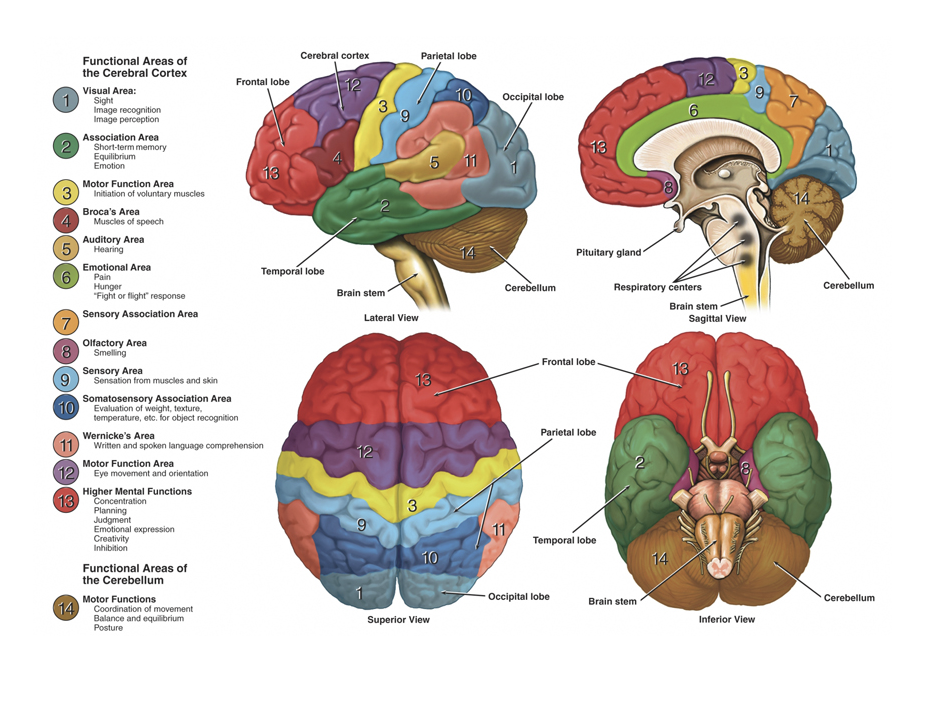 The Cerebral Cortex Consists of right and left hemispheres, joined together by 300 million myelinated commissural fibers (Corpus Callosum) Cerebral hemispheres show hemisphere specializationThe dominant hemisphere (left side of 90% of population) controls: Voluntary movement using the dominant hand (right) and side of the body (primary motor area) Sensory discrimination on the dominant (right) side of the body (primary sensory area) 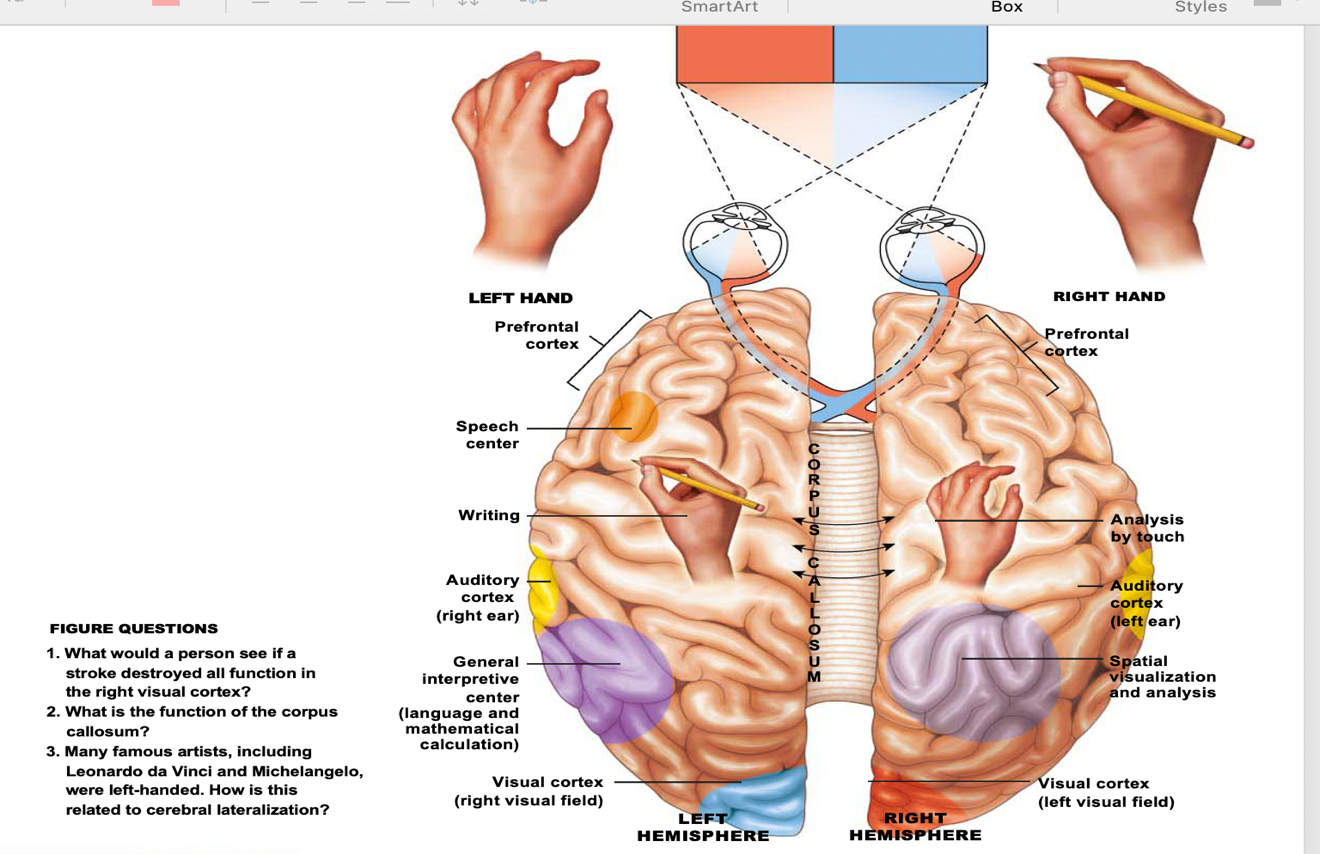 Dominant Hemisphere of Cerebral CortexStereogenesis using the dominant (right) –Mental construct through touch –Recognizing an object by feeling Understanding of written and oral language Wernicke’s Area is located only in the dominant hemisphere Performance of SpeechAphasia – inability to speak because of damage to Brocca’s Speech CenterOnly in the dominant hemisphere Mathematical computations and analytic logic – only in dominant Learned reflexes and behaviors Driving a car, doing a task, performing a procedureOnly in dominant hemisphere Subordinate Hemisphere of Cerebral CortexThe subordinate hemisphere (right side of 90% of population) controls: Voluntary movement using the weaker hand and weaker side of the body Sensory discrimination on the weaker (left) side of the bodyStereogenesis using the weaker (left) handSpatial relations and tasks Drawing figures, etc.Musical abilitiesSense of body posture and balance Example – dancer, surgeon, dentist“Artistic” or intuitive thinking Other Cerebral FunctionsNot localizedInvolves activity throughout cerebrum Consciousness Awareness of the environment (wakefulness)Sensations (perceptions)Self awareness or self cognitions Sensations (perceptions)Self awareness or self cognitions “aware that you are aware”  “cognition”Social behaviorsMoral and ethical values Pathologies and Disorders of the Cerebral CortexViral encephalitis Clinical manifestations depend on which area of the brain has been damaged Cerebral palsyUsually damage to a motor area due to cerebral ischemia DyslexiaInability to properly read or write words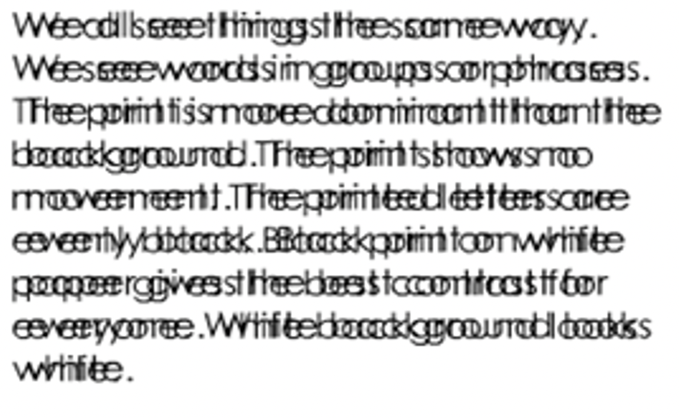 Mistakes “b” for “d” when readingWrites “was when wanted to write “saw”Occurs in up to 15% of schoolchildren 6 times more common in males Hypothesis is a lack of cerebral dominance for understanding language CretinismRetarded brain and body developmentCaused by a deficiency of thyroxin from birth Cerebral Vascular Accident CVA – EtiologyCerebral thrombus Cerebral hemorrhage Decreased cerebral blood flow >>>>> cerebral ischemia (lack of O2) >>>>> cerebral infarction(death of brain cells) 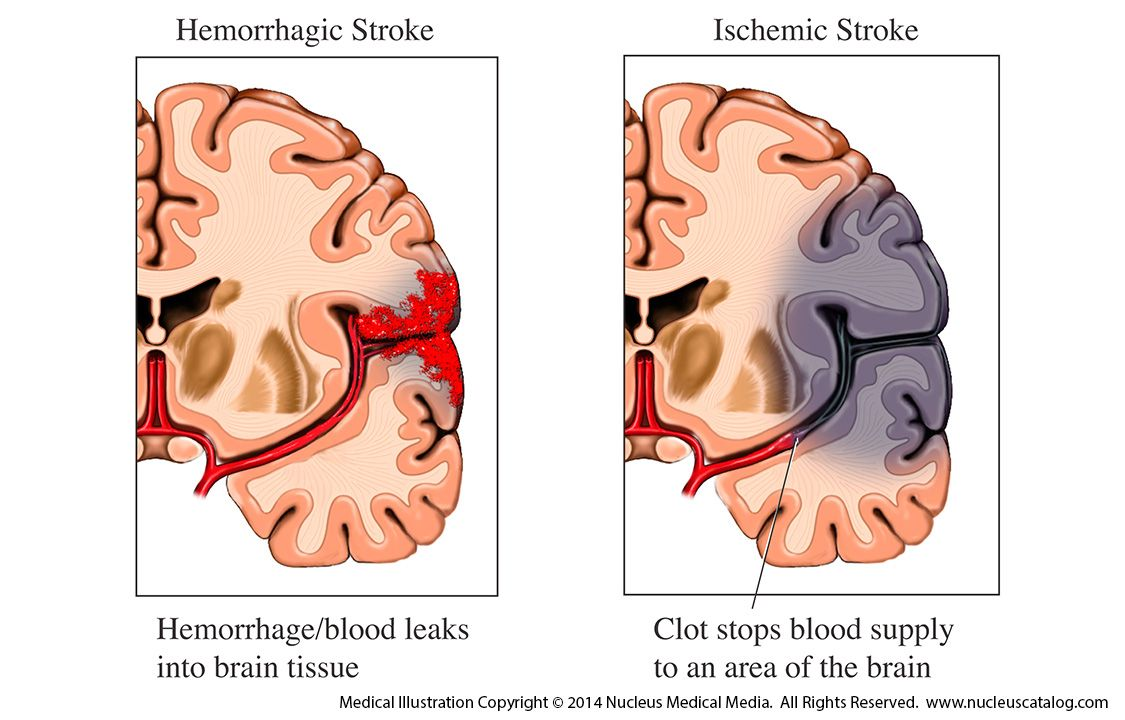 CVA Clinical symptoms may include aphasia, limb paralysis or death Neuroplasticity of the cerebral cortex Capacity of the brain to learn new tasks and compensate for the loss of damaged brain areas Two pairs of arteries carrying O2 to the brainRight and left internal carotid arteriesRight and left vertebral arteries The Cerebellum (“little brain” Located on the dorsal surface of the brainstem Functions Unconsciously maintains body posture and balanceUnconsciously coordinates voluntary motor activityUnconsciously modulates “set point” of muscle spindles to maintain some degree of muscle tonus (partial contraction) Inputs and Outputs The cerebellum receives kinesthetic and proprioceptive information. It evaluates it and subconsciously activates skeletal muscles to maintain posture and balance and coordinate skeletal muscular movements. Clinical symptoms associated with cerebellar lesions (injuries)Cerebellar ataxia – loss of coordinationDysarthria – hesitating and slurred speechHypotonia – (muscle flaccidity) decreased muscle resistance to stretch “limp”Decomposition of voluntary movements Basal Nuclei Located very deep within the white matter of each cerebral hemisphere Exerts primarily an inhibitory influence on the somatic motor neurons (via extrapyramidal tracts) FunctionsGeneration of mannerismsStretching, tics and twitches Clinical symptoms associated with basal ganglia lesion (injuries)Resting muscle tremorsHypertonia (muscle rigidity) Increased muscle resistance to stretchDelay in initiating movementExample – Parkinson’s Disease (“paralysis agitans”) 1st discovered in 1817 by Dr. James ParkinsonAssociated with decreased dopamine in the basal ganglia Treatment: L-Dopa >>>> increases dopamine level in brain The Limbic System Consists of a complex network of neurons in many associated areas of the brain including: Olfactory bulbsParts of the cerebral cortexParts of the thalamusParts of the hypothalamusAmygdeloid nucleus or amygdala Functions Generations of emotionsHappiness, joy, and euphoria Anger and rageAnxiety, fear, and terrorSadness and depression Emotional state can affect the general level of alertness (via thalamus RAS) Anxiety, Fear, Excitement, AngerAnxiety, Fear, Excitement, Anger >>>>>>>> increased level of alertnessDepression, sadness >>>>>>>>>>> decreased level of alertness (sedation) Motivation (Motivation causes passion) Short term memory and learning Motivation and passion are needed for learning Sense of smell Odors (like perfumes and aftershave) affect Sensitivity to pain (pain is an emotion) Sexual behavior Limbic System – Clinical ConsiderationsRabies – viral infection that damages the limbic system Schizophrenia AntisocialIncreased dopamineFamilial (genetic) The Medulla OblongataBipolar Mania and DepressionMania (“Hyper”; Impulsive) A form of aggressionIncreased levels of norepinephrine and serotoninRx – lithium Depression (“sad”; reclusive)Increased catecholamine levels in the brainDecreased norepinephrine and increased serotoninRx – use anti-depressants and ECS The HypothalamusLocated just below the thalamus and the third ventricle Linked to the pituitary gland byNerve fiber tractsProfuse network of capillaries – (hypothalamic-pituitary portal system)Functions Visceral reflex centersThermoregulatory reflex centerAppetite / satiety reflex center Osmoregulatory reflex center Modulates activities of lower visceral reflex centers Cardiovascular reflex center (blood pressure) - in medullaSwelling and vomiting reflex centerMicturation reflex center  - in spinal cordDefecation reflex center - in spinal cord Adjusts the activity of the various visceral organs to match the physical activity and energy requirements of the person –Via descending autonomic fiber tract and the autonomic motor neurons Secretes two hormonesADH – vasopressinOxytocinSecretes releasing hormones that affect the anterior lobe of the pituitary These releasing hormones are carried by the anterior pituitary gland via the hypothalamic-pituitary portal veins Different releasing hormones stimulate the release of the anterior pituitary hormones. CRH – Corticotropin Releasing HormoneTRH – Thyrotropin Releasing HormoneGnRH – Gonadotropin Releasing HormoneGrowth Hormone Releasing HormoneGrowth Hormone Inhibitory HormoneProlactin Releasing Hormone Prolactin Inhibitory Hormone CNS Tumors – Pituitary GlandPituitary adenoma – 2 types“Secreting type” (less common) - secretes excess hormones “Null cell”- goes undetected until there is damage Symptoms: “tunnel vision,” cranial nerve compression, hypopituitarism (if blood supply compressed) Treatment - surgery or radiation